武汉市第五医院伦理委员会委员履历表姓名王懿睿性别女出生年月1978年11月1978年11月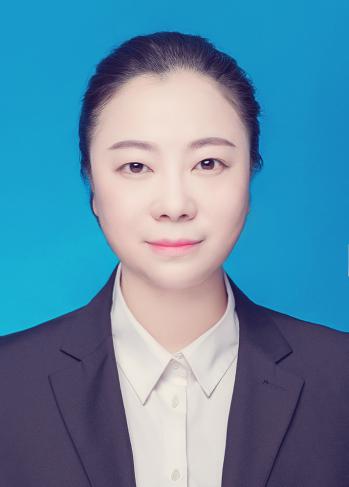 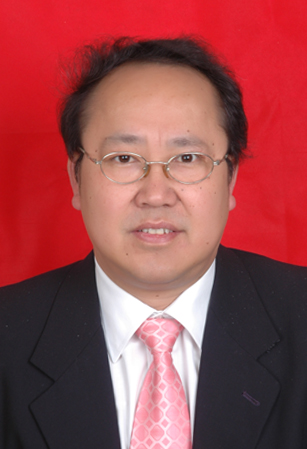 党派中国共产党民族汉籍贯湖北省武汉市湖北省武汉市 工作 单位武汉市第五医院武汉市第五医院武汉市第五医院职务职称药师副主任药师药师副主任药师 通讯 地址武汉市汉阳区显正街122号武汉市汉阳区显正街122号武汉市汉阳区显正街122号武汉市汉阳区显正街122号武汉市汉阳区显正街122号武汉市汉阳区显正街122号邮编430050430050E-mailE-mailE-mail582786379@qq.com582786379@qq.com手机1899564460518995644605办公电话办公电话办公电话027-84466605027-84466605个人简历                                                                                           2005.9-2008.6 华中科技大学同济医学院药剂学硕士研究生                                                                                                2008.6-2014.8 武汉市第五医院药学部药师  （其间2013.3.13-2014.3.4北京大学附属北京积水潭医院国家临床药师培训基地临床药师规范化培训2014.5.26-2014.5.29 国家食品药品监督管理总局高级研修学院药物临床试验质量管理规范培训班）2014.9-2019.9 武汉市第五医院药学部主管药师（其间2015.7-2015.9 南方医科大学附属南方医院国家临床药师师资培训基地临床药师带教师资培训）                                                                                                                                                                                                                   2019.12-至今  武汉市第五医院药学部党支部书记、临床药师（2019.9获得副主任药师任职资格）                                                                                                                                                                                                                                                                                                                                                                    2005.9-2008.6 华中科技大学同济医学院药剂学硕士研究生                                                                                                2008.6-2014.8 武汉市第五医院药学部药师  （其间2013.3.13-2014.3.4北京大学附属北京积水潭医院国家临床药师培训基地临床药师规范化培训2014.5.26-2014.5.29 国家食品药品监督管理总局高级研修学院药物临床试验质量管理规范培训班）2014.9-2019.9 武汉市第五医院药学部主管药师（其间2015.7-2015.9 南方医科大学附属南方医院国家临床药师师资培训基地临床药师带教师资培训）                                                                                                                                                                                                                   2019.12-至今  武汉市第五医院药学部党支部书记、临床药师（2019.9获得副主任药师任职资格）                                                                                                                                                                                                                                                                                                                                                                    2005.9-2008.6 华中科技大学同济医学院药剂学硕士研究生                                                                                                2008.6-2014.8 武汉市第五医院药学部药师  （其间2013.3.13-2014.3.4北京大学附属北京积水潭医院国家临床药师培训基地临床药师规范化培训2014.5.26-2014.5.29 国家食品药品监督管理总局高级研修学院药物临床试验质量管理规范培训班）2014.9-2019.9 武汉市第五医院药学部主管药师（其间2015.7-2015.9 南方医科大学附属南方医院国家临床药师师资培训基地临床药师带教师资培训）                                                                                                                                                                                                                   2019.12-至今  武汉市第五医院药学部党支部书记、临床药师（2019.9获得副主任药师任职资格）                                                                                                                                                                                                                                                                                                                                                                    2005.9-2008.6 华中科技大学同济医学院药剂学硕士研究生                                                                                                2008.6-2014.8 武汉市第五医院药学部药师  （其间2013.3.13-2014.3.4北京大学附属北京积水潭医院国家临床药师培训基地临床药师规范化培训2014.5.26-2014.5.29 国家食品药品监督管理总局高级研修学院药物临床试验质量管理规范培训班）2014.9-2019.9 武汉市第五医院药学部主管药师（其间2015.7-2015.9 南方医科大学附属南方医院国家临床药师师资培训基地临床药师带教师资培训）                                                                                                                                                                                                                   2019.12-至今  武汉市第五医院药学部党支部书记、临床药师（2019.9获得副主任药师任职资格）                                                                                                                                                                                                                                                                                                                                                                    2005.9-2008.6 华中科技大学同济医学院药剂学硕士研究生                                                                                                2008.6-2014.8 武汉市第五医院药学部药师  （其间2013.3.13-2014.3.4北京大学附属北京积水潭医院国家临床药师培训基地临床药师规范化培训2014.5.26-2014.5.29 国家食品药品监督管理总局高级研修学院药物临床试验质量管理规范培训班）2014.9-2019.9 武汉市第五医院药学部主管药师（其间2015.7-2015.9 南方医科大学附属南方医院国家临床药师师资培训基地临床药师带教师资培训）                                                                                                                                                                                                                   2019.12-至今  武汉市第五医院药学部党支部书记、临床药师（2019.9获得副主任药师任职资格）                                                                                                                                                                                                                                                                                                                                                                    2005.9-2008.6 华中科技大学同济医学院药剂学硕士研究生                                                                                                2008.6-2014.8 武汉市第五医院药学部药师  （其间2013.3.13-2014.3.4北京大学附属北京积水潭医院国家临床药师培训基地临床药师规范化培训2014.5.26-2014.5.29 国家食品药品监督管理总局高级研修学院药物临床试验质量管理规范培训班）2014.9-2019.9 武汉市第五医院药学部主管药师（其间2015.7-2015.9 南方医科大学附属南方医院国家临床药师师资培训基地临床药师带教师资培训）                                                                                                                                                                                                                   2019.12-至今  武汉市第五医院药学部党支部书记、临床药师（2019.9获得副主任药师任职资格）                                                                                                                                                                                                                                                                                                                                                                    2005.9-2008.6 华中科技大学同济医学院药剂学硕士研究生                                                                                                2008.6-2014.8 武汉市第五医院药学部药师  （其间2013.3.13-2014.3.4北京大学附属北京积水潭医院国家临床药师培训基地临床药师规范化培训2014.5.26-2014.5.29 国家食品药品监督管理总局高级研修学院药物临床试验质量管理规范培训班）2014.9-2019.9 武汉市第五医院药学部主管药师（其间2015.7-2015.9 南方医科大学附属南方医院国家临床药师师资培训基地临床药师带教师资培训）                                                                                                                                                                                                                   2019.12-至今  武汉市第五医院药学部党支部书记、临床药师（2019.9获得副主任药师任职资格）                                                                                                                                                                                                                                                                         学术成果学术任职：中国微生物学会临床微生物学专业委员会幽门螺杆菌学组委员中国医药教育协会临床合理用药专业委员会委员中国民族医药协会健康科普分会理事湖北省医院协会药事管理专业委员会青委会委员湖北省药学会药学信息专业委员会委员湖北省科普作家协会医学科普创作专家委员会委员湖北省药理学会治疗药物监测研究专业委员会委员武汉药学会青年药师专业委员会常委委员人才计划及学术获奖：武汉市中青年医学骨干人才第一届丁香人才杯药学实践精进奖第三届药学服务创新大赛三等奖中国药学会药事管理专业委员会“药学质量提升项目最佳组织奖”主要科研论文：《LncRNA ACTA2-AS1 suppress colon adenocarcinoma progression by sponging miR-4428 upregulation BCL2L11》  Cancer Cell International《临床药师对外科患者提供临床药学服务的实践与体会》 中南药学《基于循证的合理用药管控实践》 中国医院药学杂志 《1例再生障碍性贫血患儿肺部侵袭性曲霉病的抗真菌药物治疗》     中国药师《1例长期服用艾司唑仑患者术后精神障碍的药学监护》             药物流行病学杂志《化学发光微粒子免疫法和反相高效液相色谱法测定环孢素A全血浓度的相关性》湖北中医药大学学报《丹参酮IIA磺酸钠对门脉高压症合并食管静脉曲张患者的临床疗效研究》 中国临床药理学杂志学术任职：中国微生物学会临床微生物学专业委员会幽门螺杆菌学组委员中国医药教育协会临床合理用药专业委员会委员中国民族医药协会健康科普分会理事湖北省医院协会药事管理专业委员会青委会委员湖北省药学会药学信息专业委员会委员湖北省科普作家协会医学科普创作专家委员会委员湖北省药理学会治疗药物监测研究专业委员会委员武汉药学会青年药师专业委员会常委委员人才计划及学术获奖：武汉市中青年医学骨干人才第一届丁香人才杯药学实践精进奖第三届药学服务创新大赛三等奖中国药学会药事管理专业委员会“药学质量提升项目最佳组织奖”主要科研论文：《LncRNA ACTA2-AS1 suppress colon adenocarcinoma progression by sponging miR-4428 upregulation BCL2L11》  Cancer Cell International《临床药师对外科患者提供临床药学服务的实践与体会》 中南药学《基于循证的合理用药管控实践》 中国医院药学杂志 《1例再生障碍性贫血患儿肺部侵袭性曲霉病的抗真菌药物治疗》     中国药师《1例长期服用艾司唑仑患者术后精神障碍的药学监护》             药物流行病学杂志《化学发光微粒子免疫法和反相高效液相色谱法测定环孢素A全血浓度的相关性》湖北中医药大学学报《丹参酮IIA磺酸钠对门脉高压症合并食管静脉曲张患者的临床疗效研究》 中国临床药理学杂志学术任职：中国微生物学会临床微生物学专业委员会幽门螺杆菌学组委员中国医药教育协会临床合理用药专业委员会委员中国民族医药协会健康科普分会理事湖北省医院协会药事管理专业委员会青委会委员湖北省药学会药学信息专业委员会委员湖北省科普作家协会医学科普创作专家委员会委员湖北省药理学会治疗药物监测研究专业委员会委员武汉药学会青年药师专业委员会常委委员人才计划及学术获奖：武汉市中青年医学骨干人才第一届丁香人才杯药学实践精进奖第三届药学服务创新大赛三等奖中国药学会药事管理专业委员会“药学质量提升项目最佳组织奖”主要科研论文：《LncRNA ACTA2-AS1 suppress colon adenocarcinoma progression by sponging miR-4428 upregulation BCL2L11》  Cancer Cell International《临床药师对外科患者提供临床药学服务的实践与体会》 中南药学《基于循证的合理用药管控实践》 中国医院药学杂志 《1例再生障碍性贫血患儿肺部侵袭性曲霉病的抗真菌药物治疗》     中国药师《1例长期服用艾司唑仑患者术后精神障碍的药学监护》             药物流行病学杂志《化学发光微粒子免疫法和反相高效液相色谱法测定环孢素A全血浓度的相关性》湖北中医药大学学报《丹参酮IIA磺酸钠对门脉高压症合并食管静脉曲张患者的临床疗效研究》 中国临床药理学杂志学术任职：中国微生物学会临床微生物学专业委员会幽门螺杆菌学组委员中国医药教育协会临床合理用药专业委员会委员中国民族医药协会健康科普分会理事湖北省医院协会药事管理专业委员会青委会委员湖北省药学会药学信息专业委员会委员湖北省科普作家协会医学科普创作专家委员会委员湖北省药理学会治疗药物监测研究专业委员会委员武汉药学会青年药师专业委员会常委委员人才计划及学术获奖：武汉市中青年医学骨干人才第一届丁香人才杯药学实践精进奖第三届药学服务创新大赛三等奖中国药学会药事管理专业委员会“药学质量提升项目最佳组织奖”主要科研论文：《LncRNA ACTA2-AS1 suppress colon adenocarcinoma progression by sponging miR-4428 upregulation BCL2L11》  Cancer Cell International《临床药师对外科患者提供临床药学服务的实践与体会》 中南药学《基于循证的合理用药管控实践》 中国医院药学杂志 《1例再生障碍性贫血患儿肺部侵袭性曲霉病的抗真菌药物治疗》     中国药师《1例长期服用艾司唑仑患者术后精神障碍的药学监护》             药物流行病学杂志《化学发光微粒子免疫法和反相高效液相色谱法测定环孢素A全血浓度的相关性》湖北中医药大学学报《丹参酮IIA磺酸钠对门脉高压症合并食管静脉曲张患者的临床疗效研究》 中国临床药理学杂志学术任职：中国微生物学会临床微生物学专业委员会幽门螺杆菌学组委员中国医药教育协会临床合理用药专业委员会委员中国民族医药协会健康科普分会理事湖北省医院协会药事管理专业委员会青委会委员湖北省药学会药学信息专业委员会委员湖北省科普作家协会医学科普创作专家委员会委员湖北省药理学会治疗药物监测研究专业委员会委员武汉药学会青年药师专业委员会常委委员人才计划及学术获奖：武汉市中青年医学骨干人才第一届丁香人才杯药学实践精进奖第三届药学服务创新大赛三等奖中国药学会药事管理专业委员会“药学质量提升项目最佳组织奖”主要科研论文：《LncRNA ACTA2-AS1 suppress colon adenocarcinoma progression by sponging miR-4428 upregulation BCL2L11》  Cancer Cell International《临床药师对外科患者提供临床药学服务的实践与体会》 中南药学《基于循证的合理用药管控实践》 中国医院药学杂志 《1例再生障碍性贫血患儿肺部侵袭性曲霉病的抗真菌药物治疗》     中国药师《1例长期服用艾司唑仑患者术后精神障碍的药学监护》             药物流行病学杂志《化学发光微粒子免疫法和反相高效液相色谱法测定环孢素A全血浓度的相关性》湖北中医药大学学报《丹参酮IIA磺酸钠对门脉高压症合并食管静脉曲张患者的临床疗效研究》 中国临床药理学杂志学术任职：中国微生物学会临床微生物学专业委员会幽门螺杆菌学组委员中国医药教育协会临床合理用药专业委员会委员中国民族医药协会健康科普分会理事湖北省医院协会药事管理专业委员会青委会委员湖北省药学会药学信息专业委员会委员湖北省科普作家协会医学科普创作专家委员会委员湖北省药理学会治疗药物监测研究专业委员会委员武汉药学会青年药师专业委员会常委委员人才计划及学术获奖：武汉市中青年医学骨干人才第一届丁香人才杯药学实践精进奖第三届药学服务创新大赛三等奖中国药学会药事管理专业委员会“药学质量提升项目最佳组织奖”主要科研论文：《LncRNA ACTA2-AS1 suppress colon adenocarcinoma progression by sponging miR-4428 upregulation BCL2L11》  Cancer Cell International《临床药师对外科患者提供临床药学服务的实践与体会》 中南药学《基于循证的合理用药管控实践》 中国医院药学杂志 《1例再生障碍性贫血患儿肺部侵袭性曲霉病的抗真菌药物治疗》     中国药师《1例长期服用艾司唑仑患者术后精神障碍的药学监护》             药物流行病学杂志《化学发光微粒子免疫法和反相高效液相色谱法测定环孢素A全血浓度的相关性》湖北中医药大学学报《丹参酮IIA磺酸钠对门脉高压症合并食管静脉曲张患者的临床疗效研究》 中国临床药理学杂志学术任职：中国微生物学会临床微生物学专业委员会幽门螺杆菌学组委员中国医药教育协会临床合理用药专业委员会委员中国民族医药协会健康科普分会理事湖北省医院协会药事管理专业委员会青委会委员湖北省药学会药学信息专业委员会委员湖北省科普作家协会医学科普创作专家委员会委员湖北省药理学会治疗药物监测研究专业委员会委员武汉药学会青年药师专业委员会常委委员人才计划及学术获奖：武汉市中青年医学骨干人才第一届丁香人才杯药学实践精进奖第三届药学服务创新大赛三等奖中国药学会药事管理专业委员会“药学质量提升项目最佳组织奖”主要科研论文：《LncRNA ACTA2-AS1 suppress colon adenocarcinoma progression by sponging miR-4428 upregulation BCL2L11》  Cancer Cell International《临床药师对外科患者提供临床药学服务的实践与体会》 中南药学《基于循证的合理用药管控实践》 中国医院药学杂志 《1例再生障碍性贫血患儿肺部侵袭性曲霉病的抗真菌药物治疗》     中国药师《1例长期服用艾司唑仑患者术后精神障碍的药学监护》             药物流行病学杂志《化学发光微粒子免疫法和反相高效液相色谱法测定环孢素A全血浓度的相关性》湖北中医药大学学报《丹参酮IIA磺酸钠对门脉高压症合并食管静脉曲张患者的临床疗效研究》 中国临床药理学杂志委员签名